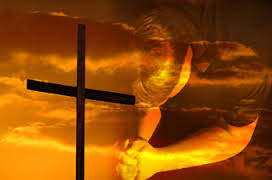 EJERCICIOS ESPIRITUALES ABIERTOSIMPARTIDOS POR EL PADRE DARIO MOLLÁ LLACER S.J.(CENTRO ARRUPE, VALENCIA)DEL  1   AL  5  DE FEBRERO 2016.(5 de febrero Eucaristía final ejercicios)LUGAR:   CAPILLA PALACIO DUCAL GANDIAHORA:     20.30 ORGANIZA:                                             COLABORA: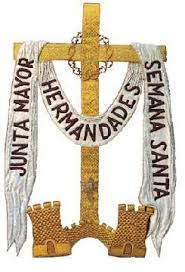 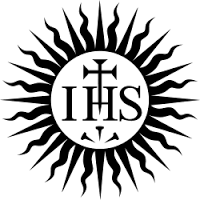 